Филиал Республиканского государственного предприятия на праве хозяйственного ведения «Казгидромет» Министерства экологии и природных ресурсов РК по г.Алматы и Алматинской области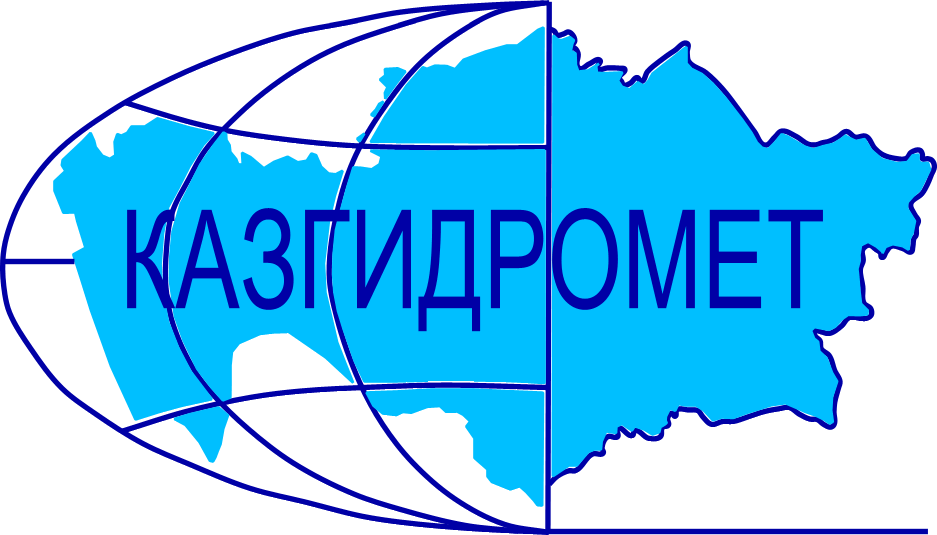 г.Алматы, проспект Абая, 32Ежедневный гидрологический бюллетень № 19Сведения о состоянии водных объектов г.Алматы и Алматинской области по данным гидрологического мониторинга на государственной сети наблюдений по состоянию на 8 час. 19 апреля 2024 годаСведения о водохранилищах Примечание: * - данные отсутствуютДиректор филиала             		                                                                           Т. КасымбекСоставил (а)/Исп.: И. АнцифероваТел.: 2067Қазақстан Республикасы Экология және табиғи ресурстар министрлігінің «Қазгидромет» шаруашылық жүргізу құқығындағы республикалық кәсіпорнының Алматы қаласы және Алматы облысы бойынша филиалыАлматы қаласы, Абай, 32 даңғылы№ 19 Күнделікті гидрологиялық бюллетень Мемлекеттік бақылау желісіндегі гидрологиялық мониторинг деректері бойынша Алматы қаласы және Алматы  облысы су нысандарының 2024 жылғы 19 сәуірдегі сағат 8-гі  жай-күйі туралы мәліметтер. Су қоймалары бойынша мәліметтер Ескерту: * - мәліметтер жоқФилиал директоры		                                                                               Т. ҚасымбекЖасады/Орын.: И. АнцифероваТел.: 2067Название гидрологического постаОпасный уровеньводы, смУровень воды, смИзменение уровня воды за сутки, ±смРасход воды, м³/секСостояние водного объектар.Иле-пристань Добын49032816478р.Иле-164 км выше Капшагайской ГЭС50041221443р.Иле-уроч.Капшагай5014001582р.Иле-с.Ушжарма3761940р.Иле-1 км ниже ответвления рук.Жидели328201418,8р.Иле-аул Жидели286106102,76р.Иле-протока Суминка548400519,4р.Иле-16 км ниже истока2771587564р.Иле-протока Ир256163280,0р.Киши Алматы-МС Мынжылки300река пересохлар.Киши Алматы-альпбаза «Туюксу»62653900,29заберегир.Киши Алматы-ниже устья р.Сарысай29025100,54р.Киши Алматы-МП Медеу13697-8р.Киши Алматы–г.Алматы248188-11,37р.Батарейка-д/о «Просвещенец»9861-20,21р.Бутак-с.Бутак287255-30,46р.Улкен Алматы-1,1 км выше озера Улкен Алматы32929300,20р.Улкен Алматы-2 км выше устья р.Проходной400254-30,78р.Кумбел-устье11988-21,86р.Проходная-устье31027010,81р.Терисбутак-устье23021200,69р.Каскелен-г.Каскелен337270-12,83р.Каскелен-устье213139-111,5р.Талгар-г.Талгар3301620р.Есик-г.Есик294168-10,43р.Турген-с.Таутурген1808711,71р.Узын Каргалы-п.Фабричный1609923,74р.Курты-Ленинский мост461243-12,88р.Шилик-выше вдхр.Бартогай42430619,73р.Шилик-с.Малыбай1864201,50р.Темирлик-с.Темирлик27118712,61р.Шарын-уроч.Сарытогай250104-428,5р.Текес-с.Текес20013219,61р.Каркара-у выхода из гор256120411,4р.Баянкол-с.Баянкол1807102,98р.Нарынкол-с.Нарынкол2501651заберегивдхр.Капшагай-г.Капшагай115011440вдхр.Капшагай-МС Карашокы11501141-1оз.Улкен Алматы-на северном берегу1062259-7ледоставНазваниеНПУНПУФактические данныеФактические данныеФактические данныеФактические данныеНазваниеУровеньводы, м БСОбъем, млн. м3Уровеньводы, м БСОбъем, млн. м3Приток, м3/сСброс,м3/сКапшагайское   вдхр.479,0018450478,9218340443582Гидрологиялық бекеттердің атауыСудың шектік деңгейі, смСу дең-гейі,смСу деңгейі-нің тәулік ішінде өзгеруі,± смСу шығыны,  м³/секМұз жағдайы және мұздың қалыңдығы, смІле өз.- Добын айлағы490 32816478Іле өз.- Қапшағай ГЭС 164 шқ  жоғары50041221443Іле өз.- Қапшағай шатқалы5014001582Іле өз.- Үшжарма ауылы3761940Іле өз.- Жиделі тармағынан 1 шқ төмен328201418,8Іле өз.- Жиделі ауылы286106102,76Іле өз.- Суминка саласы548400519,4Іле өз.- Жиделі тармағынан 16 шқ төмен2771587564Іле өз.- Ир сағасының тармағы256163280,0Кіші Алматы өз.- Мыңжылқы МС300өзеннің суы тартылып қалдыКіші Алматы өз.- «Тұйықсу» альпбазасы62653900,29жағалық мұздарКіші Алматы өз.- Сарысай өзенінің сағасынан төмен29025100,54Кіші Алматы өз.- Медеу МП13697-8Кіші Алматы өз.- Алматы қаласы248188-11,37Батарейка өз.- «Просвещенец» демалыс үйі9861-20,21Бұтақ өз.- Бұтақ ауылы287255-30,46Үлкен Алматы өз.-Үлкен Алматы көлінен 1,1 шқ жоғары32929300,20Үлкен Алматы өз.- Проходная өзені сағасынан 2 шқ жоғары400254-30,78Күмбел өз.- сағасы11988-21,86Проходная өз.- сағасы31027010,81Терісбұтақ өз.- сағасы23021200,69Қаскелен өз.- Қаскелен қаласы337270-12,83Қаскелен өз.- сағасы213139-111,5Талғар өз.- Талғар қаласы3301620Есік өз.- Есік қаласы294168-10,43Түрген өз.- Таутүрген ауылы1808711,71Ұзын Қарғалы өз.- Фабричный ауылы1609923,74Күрті өз.- Ленин көпірі461243-12,88Шелек өз.- Бартоғай су қоймасынан жоғары42430619,73Шелек өз.- Малыбай ауылы1864201,50Темірлік өз.- Темірлік ауылы27118712,61Шарын өз.- Сарытоғай шатқалы250104-428,5Текес өз.- Текес ауылы20013219,61Қарқара өз.- таудан шығар жер256120411,4Баянкөл өз.- Баянкөл ауылы1807102,98Нарынкөл өз.- Нарынкөл ауылы2501651жағалық мұздарҚапшағай су қоймасы-Қапшағай қаласы115011440Қапшағай су қоймасы-Қарашоқы МС11501141-1Үлкен Алматы көлі-сол жағалауы1062259-7мұзқұрсауАтауы Қалыпты тірек деңгейіҚалыпты тірек деңгейіНақты деректерНақты деректерНақты деректерНақты деректерАтауы Су деңгейі,м  БЖКөлем,км3Су деңгейі,м  БЖКөлем,км3Нақты ағын,м3/сТөгім,м3/с Қапшағай су қоймасы479,0018450478,9218340443582